 國立高雄科技大學教育事業暨產品推廣處 教育推廣中心「因應特殊傳染性肺炎」課程退費申請單連絡電話:07-3814526 #12840~12848傳真:(07)383-8240 信箱: ifoffice@nkust.edu.tw校    區(勾選申請項目)□建工校區　□第一校區　□楠梓校區 □建工校區　□第一校區　□楠梓校區 □建工校區　□第一校區　□楠梓校區 □建工校區　□第一校區　□楠梓校區 □建工校區　□第一校區　□楠梓校區 類    別(勾選申請項目)□副學士學分班 □學士學分班 □碩士學分班 □非學分班 □其他□副學士學分班 □學士學分班 □碩士學分班 □非學分班 □其他□副學士學分班 □學士學分班 □碩士學分班 □非學分班 □其他□副學士學分班 □學士學分班 □碩士學分班 □非學分班 □其他□副學士學分班 □學士學分班 □碩士學分班 □非學分班 □其他課程名稱申請人(本人簽章)(本人簽章)(本人簽章)申請日期    年    月    日退費原因□居家隔離□居家檢疫□自主健康管理□居家隔離□居家檢疫□自主健康管理□居家隔離□居家檢疫□自主健康管理□居家隔離□居家檢疫□自主健康管理□居家隔離□居家檢疫□自主健康管理繳交學費課程開課日期      年      月      日      年      月      日      年      月      日      年      月      日      年      月      日連絡電話(手機)：                   (宅)：(手機)：                   (宅)：(手機)：                   (宅)：(手機)：                   (宅)：(手機)：                   (宅)：退費方式 □郵 局(共14碼)局號：＿ ＿ ＿ ＿ ＿ ＿ ＿帳號：＿ ＿ ＿ ＿ ＿ ＿ ＿戶名：局號：＿ ＿ ＿ ＿ ＿ ＿ ＿帳號：＿ ＿ ＿ ＿ ＿ ＿ ＿戶名：局號：＿ ＿ ＿ ＿ ＿ ＿ ＿帳號：＿ ＿ ＿ ＿ ＿ ＿ ＿戶名：局號：＿ ＿ ＿ ＿ ＿ ＿ ＿帳號：＿ ＿ ＿ ＿ ＿ ＿ ＿戶名：退費方式 □銀 行(至多14碼)銀行：  	銀行 	分行 
戶名：              帳號：銀行：  	銀行 	分行 
戶名：              帳號：銀行：  	銀行 	分行 
戶名：              帳號：銀行：  	銀行 	分行 
戶名：              帳號：備註：一、請檢附相關居家隔離、居家檢疫、自主健康管理證明文件。可傳真、EMAIL或加入Line@。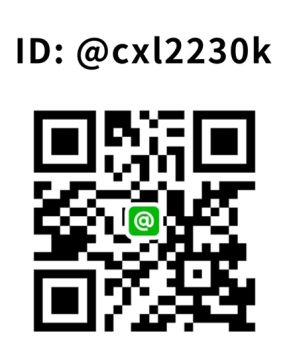 二、退費比例：依未上課次數比例退費。備註：一、請檢附相關居家隔離、居家檢疫、自主健康管理證明文件。可傳真、EMAIL或加入Line@。二、退費比例：依未上課次數比例退費。備註：一、請檢附相關居家隔離、居家檢疫、自主健康管理證明文件。可傳真、EMAIL或加入Line@。二、退費比例：依未上課次數比例退費。備註：一、請檢附相關居家隔離、居家檢疫、自主健康管理證明文件。可傳真、EMAIL或加入Line@。二、退費比例：依未上課次數比例退費。備註：一、請檢附相關居家隔離、居家檢疫、自主健康管理證明文件。可傳真、EMAIL或加入Line@。二、退費比例：依未上課次數比例退費。備註：一、請檢附相關居家隔離、居家檢疫、自主健康管理證明文件。可傳真、EMAIL或加入Line@。二、退費比例：依未上課次數比例退費。※以下由承辦人填寫。※以下由承辦人填寫。※以下由承辦人填寫。※以下由承辦人填寫。※以下由承辦人填寫。※以下由承辦人填寫。退費金額承 辦 人承 辦 人